МИНИСТЕРСТВО ВНУТРЕННИХ ДЕЛ РОССИЙСКОЙ ФЕДЕРАЦИИУчастие граждан в охране общественного порядка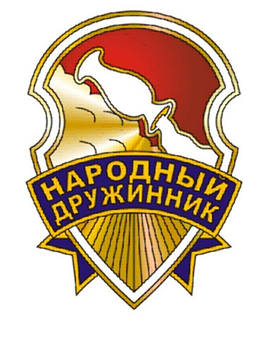 Памятка для гражданУчастие в поиске лиц, пропавших без вести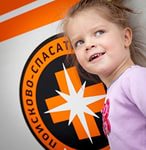 В поиске лиц, пропавших без вести, участвуют граждане, достигшие возраста 18 лет.Граждане с учетом рекомендаций, полученных от органов внутренних дел (полиции), иных правоохранительных органов, органов государственной власти и органов местного самоуправления самостоятельно формируют:состав и численность организованных поисково-спасательных групп;маршрут и места предполагаемого поиска.Внештатное сотрудничество с полициейОбязанности внештатных сотрудников полиции при участии в охране общественного порядкаДеятельность народных дружин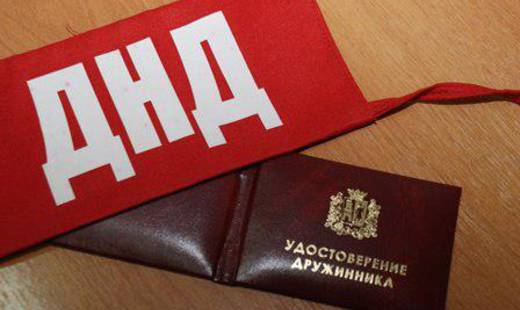 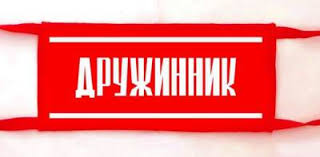 Народным дружинникам и внештатным сотрудникам полиции по месту работы предоставляется ежегодный дополнительный отпуск без сохранения заработной платы продолжительностью до десяти календарных дней.Народным дружинникам и внештатным сотрудникам полиции может выплачиваться вознаграждение за помощь в раскрытии преступлений и задержании лиц, их совершивших.Направления деятельности народных дружинВ народные дружины не принимаютсяПравовые основания применения народным дружинником физической силы